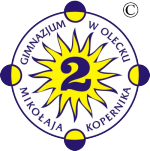 ProtokółSpotkanie organizacyjne opiekuna/opiekunów projektu edukacyjnego z uczniami klas II Gimnazjum nr 2 im. Mikołaja Kopernika w Olecku deklarującymi udział w projekcie w roku szkolnym …………………..Data: ………………………..Temat projektu:…………………………………………………………………………………………………..Imię i nazwisko opiekuna projektu: ……………………………………………………………………….…Cele spotkania:Ustalenie listy uczniów chętnych do udziału w projekcie oraz form i zasad współpracy (wyrażenie wzajemnych oczekiwań).Złożenie przez uczniów deklaracji udziału w projekcie poprzez wpis na listę wybranego tematu projektu edukacyjnego.Utworzenie zespołów projektowych.Podpis opiekuna/opiekunów projektu: ………..………………………………………………………………….KONTRAKTData zawarcia kontraktu: ………………………..Temat projektu:…………………………………………………………………………………………………..Imię i nazwisko opiekuna projektu: ……………………………………………………………………….…Kontrakt zawarto pomiędzy nauczycielem………………………………….… i uczniami gimnazjum:1. …………………………………………………… oddział ………………..2. …………………………………………………… oddział ………………..	3…………………………………………………….. oddział ………………..4. ………………………………………………..…. oddział ………………..5. …………………………………………………… oddział ………………..6. …………………………………………………… oddział ………………..Na mocy niniejszego kontraktu uczniowie zespołu projektowego:          zostali zapoznani z kryteriami oceny projektu;przyjmują temat projektu zgodnie ze wspólnymi ustaleniami;zobowiązują się do regularnego wykonywania zadań, zgodnie z przyjętym harmonogramem;zobowiązują się do przygotowania i aktywnego udziału w publicznej prezentacji;zobowiązują się do podsumowania projektu w formie pisemnego sprawozdania i dołączenia zdjęć, potwierdzających realizację poszczególnych etapów projektu;zobowiązują się do przedstawienia pełnej dokumentacji dotyczącej wykonania projektu 
w terminie dwóch tygodni od daty zakończenia projektu edukacyjnegoNauczyciel zobowiązuje się do opieki merytorycznej nad uczniami i ustala następujące terminy    konsultacji:         I konsultacja -………………………………………         II konsultacja - ……………………………………..         III konsultacja -…………………………………….         IV konsultacja -…………………………………….W przypadku niesystematycznego wywiązywania się z przydzielonych zadań lub nie zrealizowania projektu edukacyjnego, uczniom zostanie obniżona ocena zachowania zgodnie z Wewnątrzszkolnym Systemem Oceniania, bądź realizacja projektu edukacyjnego zostanie przeniesiona na kolejny rok szkolny, o czym mowa 
w § 11 ust. 6 Procedury realizacji projektu edukacyjnego w Gimnazjum nr 2 im. Mikołaja Kopernika w Olecku.Akceptuję treść kontraktu i przyjmuję do realizacji:……………………………	…………………………………………………………	…………………………………………………………	……………………………		……………………………                             (podpisy uczniów)                                                                        (podpis opiekuna projektu)Karta projektu edukacyjnego – rok szkolny …………………..Podstawowe informacje – zespół uczniowski i temat projektuOkreślenie celów projektu i zaplanowanie etapów realizacji(tabele wypełniane na etapie planowania, z wyjątkiem informacji o wykonaniu, dopisywanej po zakończeniu zadania)Główne celePlanowanie etapów realizacji projektuKonsultacje z nauczycielem(tabela wypełniana sukcesywnie w czasie realizacji projektu)Publiczne przedstawienie rezultatów projektu(tabela wypełniana po prezentacji)……………………………(podpis opiekuna projektu)Olecko, dn. …………………………Deklaracja udziału w projekcie edukacyjnym w roku szkolnym ………………....Po zapoznaniu się z zasadami i formą realizacji projektu deklaruję chęć udziału                      w projekcie edukacyjnym ………………..…………………......................................................................... ……………………………………………………………………..……………………………………….……..... Zobowiązuję się wypełniać powierzone mi zadania i czynności w sposób samodzielny, twórczy             i terminowy. Mam również świadomość, że mój udział w realizacji projektu edukacyjnego ma wpływ na ocenę zachowania oraz jest brany pod uwagę przy przyznawaniu nagród: Ambasador szkoły, Animator życia społecznego i kulturalnego szkoły, stypendium za wyniki w nauce i osiągnięcia sportowe.Liczba powstałych zespołów projektowych: ………………..………………………………………………Podpis opiekuna/opiekunów projektu:     …………………..………………………….……………………………………………...Karta zadania / działania projektu edukacyjnego - rok szkolny …….……………..Planowanie(tabela wypełniana w trakcie planowania działania)Realizacja(tabela wypełniana po wykonaniu kolejnych zadań i działań)Karta samooceny ucznia realizującego projekt edukacyjny w roku szkolnym …………………..Oceń w skali 0–6 swój wkład w pracę nad realizacją projektu.Karta oceny ucznia, który zrealizował projekt edukacyjny - rok szkolny …………………..Temat projektu: ………….……………………………………………………………………………Imię i nazwisko opiekuna projektu: ...……………………………………………………..………Imiona i nazwisko ucznia: ……………………………………………... Oddział: .………………Funkcja w zespole: …………………………………………………………………………………...Oceń w skali 0–6 wkład ucznia w pracę nad realizacją projektu.(stopnie od 0 do 6 odpowiadają poszczególnym ocenom zachowania np. 6 – wzorowa, 5 – bardzo dobra itd.)Proponowana ocena: …………………………………     	   ……………………………………………									(podpis opiekuna projektu)Arkusz zbiorczy podsumowania realizacji uczniowskich projektów edukacyjnychTemat projektu: ………………………………………………………………………………………………….Opiekun/opiekunowie: ………………………………………………………………………………………….Data rozpoczęcia realizacji projektu: …………………………………………………………………...……Data zakończenia projektu: …………………………………………………………………………...……….Data, forma i miejsce publicznej prezentacji projektu: ……………………………………………..……Do wiadomości wychowawcy:……………………………………               Podpis opiekuna/ów projektu/zadania projektowego:        ……………………………………………….	      Załącznik nr 9 do procedury (załącznik do arkusza ocen ucznia)ZAŚWIADCZENIEo udziale ucznia w realizacji projektu edukacyjnego(informacje o udziale ucznia w realizacji projektu edukacyjnego oraz temat projektu 
wpisuje się na świadectwie ukończenia gimnazjum)Imię /imiona i nazwisko ucznia: ………………………………………………………………………	Klasa: ………………   Rok szkolny: …………………………………………Informacja o udziale ucznia w realizacji projektu edukacyjnego: zrealizował/ła/przerwał/ła/zwolniony/na* ..................................................................................Informacja o przyczynie zwolnienia ucznia z realizacji projektu edukacyjnego: ……………………………………………………………………………………………………………..……………………………………………………………………………………………………………..……………………………………………………………………………………………………………..……………………………………………………………………………………………………………..Temat projektu: ……………………………………………………………………………………………………………..	……………………………………………………………………………………………………………..	……………………………………………………………………………………………………………..	…………………………………………………………………………………………………………….. Data rozpoczęcia realizacji projektu: ……………………………….. Data zakończenia realizacji projektu: …………………………….…     Podpis opiekuna/opiekunów projektu:………………………………………………….………………………………………………….………………………………………………….………………………………………………….………………………………………………….………………………………………………….….…………………………………	podpis i pieczątka dyrektoraOlecko, dn. ……………………..…..*	Wpisać właściweLp.Nazwisko i imię uczniaOddział1.2.3.4.5.6.7.8.9.10.11.12.13.14.15.16.17.18.19.20.21.22.23.24.Temat projektuZespół uczniowskiNauczyciel opiekunProblem„Czego się chcemy dowiedzieć/” i/lub „Co chcemy osiągnąć?”Główne zadaniaDziałaniaUczniowie odpowiedzialniTerminy realizacjiInformacja o wykonaniuTerminyTematyImię i nazwisko nauczycielaPodpis nauczycielaTermin prezentacjiMiejsce prezentacjiForma prezentacjiUdział członków zespołuOdbiorcyLp.Nazwisko i imię uczniaOddziałWychowawca1.2.3.4.5.6.7.8.9.10.11.12.13.14.15.16.17.18.19.20.ZadanieDziałaniaUczniowie wykonujący działanie i ich roleŹródła informacji, materiały i zasobySojusznicyTermin wykonaniaCo i jak zrobiliśmy?Co stanowiło dla nas trudność i jak ją pokonaliśmy?Czego się nauczyliśmy?Lp.Oceniane elementyOceniane elementyStopień1.Zrealizowanie przydzielonych zadań.Zrealizowanie przydzielonych zadań.2.Dotrzymywanie ustalonych terminów.Dotrzymywanie ustalonych terminów.3.Zaangażowanie w pracę zespołową.Zaangażowanie w pracę zespołową.4.Współpraca z innym członkami grupy.Współpraca z innym członkami grupy.5.Udzielanie pomocy pozostałym osobom z zespołu.Udzielanie pomocy pozostałym osobom z zespołu.6.Zaprezentowanie opracowanego materiału.Zaprezentowanie opracowanego materiału.7.Konsultowanie wątpliwości z opiekunem projektu.Konsultowanie wątpliwości z opiekunem projektu.8.Inne (jakie?):Inne (jakie?):Średnia wartość:Lp.Oceniane elementy prezentacjiOceniane elementy prezentacjiStopień1.Właściwe zaplanowanie pracy.Właściwe zaplanowanie pracy.2.Realizacja zadań zgodnie z umiejętnościami i zainteresowaniami ocenianego ucznia.Realizacja zadań zgodnie z umiejętnościami i zainteresowaniami ocenianego ucznia.3.Dokumentowanie prac nad projektem.Dokumentowanie prac nad projektem.4.Wykorzystanie informacji z różnorodnych źródeł.Wykorzystanie informacji z różnorodnych źródeł.5.Uporządkowanie i krytyczna analiza zebranych materiałów.Uporządkowanie i krytyczna analiza zebranych materiałów.6.Przygotowanie tekstów.Przygotowanie tekstów.7.Opracowanie graficzne.Opracowanie graficzne.8.Wykazanie się zdolnościami organizacyjnymi.Wykazanie się zdolnościami organizacyjnymi.9.Kreatywność, oryginalność.Kreatywność, oryginalność.10.Systematyczność pracy, terminowość.Systematyczność pracy, terminowość.11.Prezentacja efektów pracy.Prezentacja efektów pracy.12.Udział w „Festiwalu projektów edukacyjnych”Udział w „Festiwalu projektów edukacyjnych”13.Inne (jakie?): Inne (jakie?): Średnia wartość:Lp.Nazwisko 
i imię/imiona uczniaklasaInformacje o zaliczeniu projektuInformacje o zaliczeniu projektuPrzyczyny niezrealizowania projektu. Propozycja działań wspierających.Lp.Nazwisko 
i imię/imiona uczniaklasaproponowana ocenazrealizował/łaprzerwał/łaPrzyczyny niezrealizowania projektu. Propozycja działań wspierających.